Рассказ о моей прабабушке, которая в военное время переправляла деревья по Волге	 Война... Казалось бы,  такое короткое и простое слово, но сколько боли, горечи, слёз и смерти несёт в себе оно.             День 22 июня 1941 года для многих был праздником. Старшие классы окончили школу,  встречали рассвет...        Именно в этот день рано утром войска фашистской Германии напали на Советский Союз. Началось самое страшное, кровопролитное испытание для нашей страны.  Война коснулась всех. Вчерашних школьников тут же призвали на фронт. Совсем юные девчонки и мальчишки добровольно пошли защищать Родину. Нет такого дома, в который бы не постучалась война. Нет такой матери, которая бы бережно не хранила измятое письмо с фронта.        За годы тяжелого испытания наш народ вынес всё. Женщины, старики и дети старались помочь, работая на фабриках, изготавливали детали для техники, посуду и другие необходимые вещи. Работа длилась без остановки, люди стояли у станка по 12, а то и 14 часов в сутки, и каждый стремился внести вклад в победу.        В час отчаяния наш народ держался вместе, даже собаки спасали раненых солдат! Очень трудно было медицинским работникам: сестрам, санитарам, хирургам. Они готовы были сами лечь под пули, только бы успеть спасти раненых.      Я хочу рассказать о своей прабабушке Марии Ефимовне Соколовой, которая тоже помогала защитить нашу Родину фашистов.  Моя прабабушка не воевала. Но она тоже ветеран войны. К сожалению, мне известно о ней не так уж много. Прабабушка Мария занималась тем, что переправляла деревья по Волге в те места, где которых в них нуждались. Они с утра до ночи трудились. Не было ни минуты передохнуть. Прабабушка родилась  8 августа 1923 года. В начале войны ей было всего 18! Вы только представьте, ей было всего 18 лет, а она уже пилила деревья и отправляла по Волге. Сама работала в лесу в Медведевском районе, деревня Арбан.  Молоденькая девчушка перевозила на лошадях деревья.  Она трудилась до последних сил.          Бабушка мне рассказала, что раньше не было возможности высушить лапти, и люди ходили в сырых. У неё даже появились клещи. В  сырых  лаптях неудобно было ходить, они натирали ноги, но некуда было деваться. Все выживали так, как могли. Ещё бабушка мне рассказывала о том, что кто быстрее поставит лапти сушить рядом с печкой, тот и успеет их высушить.        Прабабушке было тяжело работать, и она пыталась сбежать вместе с лошадью. Но её поймали.  Юная девушка пилила лес и выдерживала такую нагрузку, которая была непосильна многим мужчинам. Сама же прабабушка  была немного слабослышащей. Во время войны она нашла много подруг и знакомых. После войны прабабушка жила в Советском районе, в деревне Кадам. После войны она занималась домохозяйством. Воспитывала двух детей. Кормила коней на конной ферме.       Каждая битва Великой Отечественной войны доказывает стойкость и мужество советских людей. Сталинград, Ленинград, Ржевское сражение, Курская дуга... Свидетели этих сражений вспоминают ад, где нужно было выжить, чтобы победить. Миллионы людей погибли, чтобы завоевать нам счастливое будущее.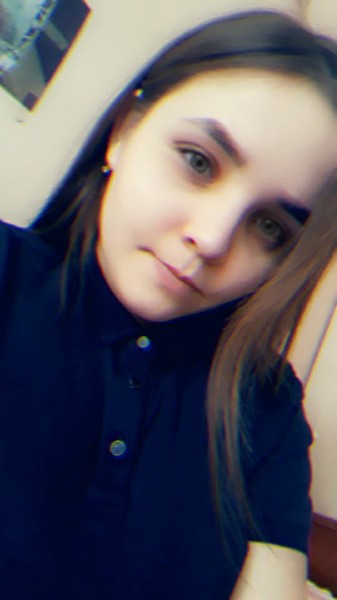        Человек может сделать очень много. Мальчишкам, которые пошли на фронт, иногда хватало одного сражения, одного часа, чтобы стать историей. Они погибали, но на один час победа становилась ближе. Сколько бы ни прошло лет после окончания Великой Отечественной войны, мы будем помнить имена наших героев.  Я горжусь своей прабабушкой. Для нашей семьи она настоящий герой! Анастасия Ахманаева, студентка группы 2 до                     Работу выполнила студентка 2 курса группы «ДО» Ахманаева Анастасия Александровна. 	Место проживания: Республика Марий Эл; Советский район. д.Михайловка. ул. Нуженерская; д.13